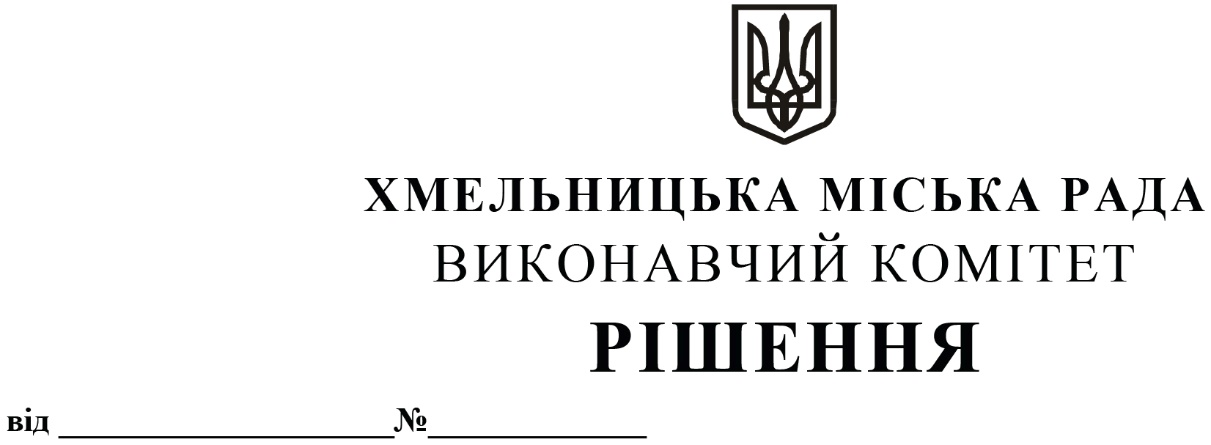 Розглянувши звернення відділу планування діяльності та стратегічного розвитку комунальних підприємств, керуючись Господарським кодексом України,  Законом України «Про місцеве самоврядування в Україні», виконавчий комітет міської ради    ВИРІШИВ:1. Внести на розгляд сесії міської ради пропозицію про доручення виконавчому комітету Хмельницької міської ради укласти договір про обслуговування рахунку у  цінних паперах, власником яких є Хмельницька міська територіальна громада в особі Хмельницької міської ради.2. Контроль за виконанням рішення покласти на заступника міського голови              М. Ваврищука.Міський голова                                                                                                    О.СИМЧИШИНПро внесення на розгляд сесії міської ради пропозиції про доручення виконавчому комітету Хмельницької міської ради укласти договір про обслуговування рахунку у цінних паперах, власником яких є Хмельницька міська територіальна громада в особі Хмельницької міської ради 